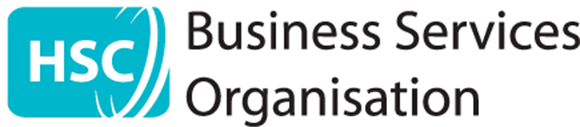 Update from HSC Pension Service – September 2021HSC Pension Service has received  End of Year pensionable earnings data to 31.03.2021 from Dental Payments Office at BSO Franklin Street, Belfast.   We can only update records where the information we hold is up to date.  Unfortunately many dentists have not completed  form SS14 – Start of Pensionable employment.  This would have been sent to you by our colleagues at Dental Payments office at the start of your HSC pensionable employment and when completed by you should have been returned to Dental Payments office.   Without the completed form  HSC Pension Service will have no details in which to set a pension record for you.Member Self Service (MSS) – AccessThank you to those of you who have registered for Member Self Service (MSS)You may need to upgrade your Internet browser in order to view information on MSS. The latest Member Self Service upgrade is not supported by browser versions prior to Explorer 11, alternatively you can use Microsoft Edge or Microsoft Chrome.A reminder that the MSS facility is only accessible from a secure email, you can register using a personal email account but you will still need to use your hscni.net  email account to access the facility.You should have received a dedicated hscni.net mail account, this was carried out by HSCB and BSO IT and eBusiness.Any new dentists who do not have an email account should contact eBusiness on 028 9536 368.If you already have a secure email address, any issues regarding your email account please contact BSO IT on 028 95362 400 - or email - supportteam@hscni.netIf you have any queries regarding registration please email mssqueries@hscni.net Annual Benefit Statement (ABS) and Annual Allowance (AA) Data 20/21 - MSSWhere HSC Pension Service has received and verified pensionable earnings figures for 20/21, the Annual Benefit Statements (ABS) and Annual Allowance (AA) data for 20/21 are now available to view on your Member Self Service (MSS).  Please note that Annual Allowance information is available as a data view from the dashboard, by selecting Annual Allowance.  There are no statements/documents relating to Annual Allowance on MSS.Where a breach of Annual Allowance 20/21 has occurred, members will have received an email from HSC Pension Service notifying of the breach.If you have any further queries regarding the ABS or AA statements please email the HSC Pension Service Dental Practitioner team at DentalPensions@hscni.netScheme Pays election Guide and Scheme Pays Election forms are available at :  http://www.hscpensions.hscni.net/scheme-pays/Contact UsBy writing to us at:HSC Pension ServiceWaterside House75 Duke StreetLondonderryBT47 6FPBy telephone : 028 71 319111 Option 3 Temporary phone cover from 10.00 - 12.00 and 14.00 – 16.00 Monday – Thursday and 10.00 – 12.00 on Friday By email  : dentalpensions@hscni.net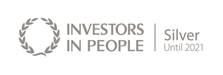 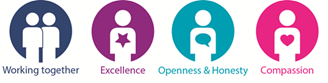 